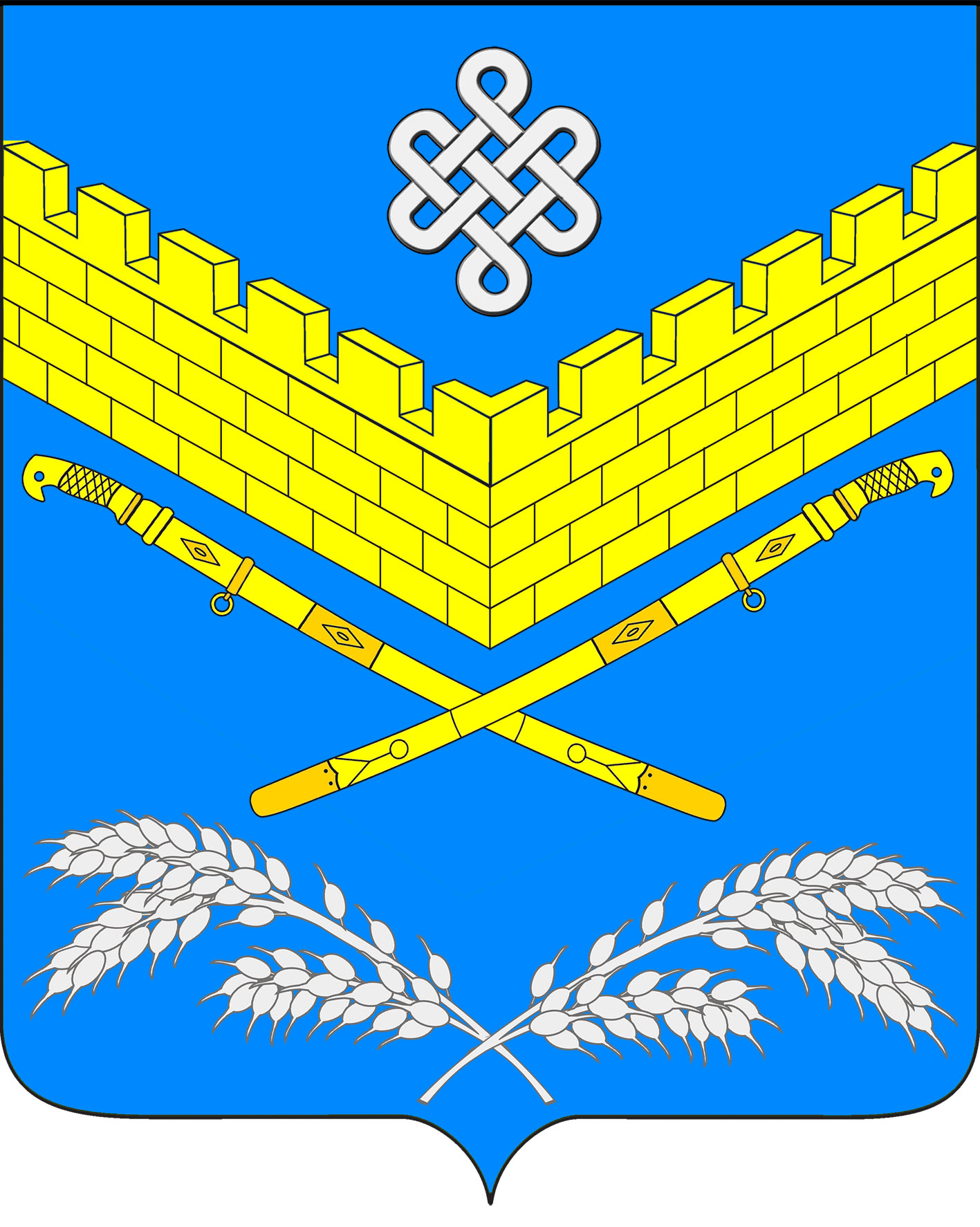 АДМИНИСТРАЦИЯИВАНОВСКОГО СЕЛЬСКОГО ПОСЕЛЕНИЯКРАСНОАРМЕЙСКОГО РАЙОНАПОСТАНОВЛЕНИЕ16.05.2019                                                                                                         № 50          станица ИвановскаяОб утверждении Порядка уведомления муниципальными   служащими администрации Ивановского сельского поселения Красноармейского района представителя нанимателя (работодателя) намерении выполнять иную оплачиваемую работу(о выполнении иной оплачиваемой работы) и регистрации этих уведомленийВ соответствии с Федеральным законом от 2 марта 2007 года  № 25-ФЗ «О муниципальной службе в Российской Федерации», Законом Краснодарского края от 8 июня 2007 года № 1244-КЗ «О муниципальной службе в Краснодарском крае», в целях предотвращения конфликта интересов на муниципальной службе в администрации Ивановского сельского поселения Красноармейского района,   п о с т а н о в л я ю:1. Утвердить Порядок уведомления муниципальными служащими администрации Ивановского сельского поселения Красноармейского района представителя нанимателя (работодателя) о намерении выполнять иную оплачиваемую работу (о выполнении иной оплачиваемой работы)  и регистрации этих уведомлений (приложение).2. Общему отделу администрации Ивановского сельского поселения Красноармейского района (Дондук) обнародовать настоящее постановление в установленном порядке.3. Постановление администрации Ивановского сельского поселения Красноармейского района от 9 ноября 2016 года № 289 «Об утверждении Порядка предварительного уведомления муниципальным служащим администрации Ивановского сельского поселения Красноармейского района о выполнении иной оплачиваемой работы», считать утратившим силу.4. Контроль за исполнением настоящего постановления возложить на заместителя главы Ивановского сельского поселения Красноармейского района И.Н. Артюх.5. Постановление вступает в силу со дня его обнародования. ГлаваИвановского сельского поселенияКрасноармейского района                                                                 А.А. Помеляйко